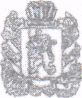 РОССИЙСКАЯ                 ФЕДЕРАЦИЯКРАСНОЯРСКИЙ КРАЙСАЯНСКИЙ РАЙОНСРЕДНЕАГИНСКИЙ СЕЛЬСКИЙ СОВЕТ ДЕПУТАТОВРЕШЕНИЕ 08.10.2020                            с. Средняя Агинка                                № 5О внесении изменений в решение Среднеагинского сельского Совета депутатов от 28.12.2015 № 8 «Об оплате труда выборных должностных лиц Среднеагинского сельсовета, осуществляющих свои полномочия на постоянной основе,  и муниципальных служащих администрации Среднеагинского сельсовета» (в ред. решений от 10.10.2016  № 27, от 27.12.2016  № 35, от 28.12.2017 № 59, от 17.09.2018  № 83, от 23.09.2019 № 105, от 23.04.2020 № 118)В соответствии с Законом Красноярского края от 24.04.2008 № 5-1565 «Об особенностях правового регулирования муниципальной службы в Красноярском крае», Законом Красноярского края от 05.12.2019 № 8-3114 «О краевом бюджете на 2020 год и плановый период 2021-2022 годов» со ст. 7 решения Среднеагинского сельского Совета депутатов от 25.12.2019 № 113 «О бюджете Среднеагинского сельсовета на 2020 год и плановый период 2021-2022 годов», руководствуясь статьей  28 и статьей 29  Устава Среднеагинского сельсовета, Среднеагинский сельский Совет депутатов РЕШИЛ:Внести в Положение об оплате труда выборных должностных лиц Среднеагинского сельсовета, осуществляющих свои полномочия на постоянной основе,  и муниципальных служащих администрации Среднеагинского сельсовета, утвержденное решением Среднеагинского сельского Совета депутатов от 28.12.20158 № 8 (в ред. решений от 10.10.2016 г № 27, от 27.12.2016г  № 35, от 28.12.2017 № 59, от 17.09.2018г  № 83, от 23.09.2019 № 105,  от 23.04.2020 № 118) следующие изменения: Подпункт «з» пункта 2 статьи 4 Положения изложить в новой редакции: «единовременная выплата при предоставлении ежегодного оплачиваемого отпуска, которая не является выплатой за отработанное время».Статью 10 Положения изложить в новой редакции: «Размерами ежемесячной процентной надбавки к должностному окладу за работу со сведениями, составляющими государственную тайну, и ежемесячной процентной надбавки к должностному окладу за стаж службы в структурных подразделениях по защите государственной тайны являются размеры указанных ежемесячных процентных надбавок, предусмотренные законодательством Российской Федерации.Выплата ежемесячных процентных надбавок, указанных в абзаце первом настоящего пункта, осуществляется в пределах установленного фонда оплаты труда.Приложение 1 к решению Среднеагинского сельского Совета депутатов « Об оплате труда выборных должностных лиц Среднеагинского сельсовета, осуществляющих свои полномочия на постоянной основе, и муниципальных служащих администрации Среднеагинского сельсовета» (в ред. решений от 10.10.2016 г № 27, от 27.12.2016г  № 35, от 28.12.2017 № 59, от 17.09.2018г  № 83, от 23.09.2019 № 105, от 23.04.2020 № 118) изложить в новой редакции (приложение 1 к данному решению).Приложение 2 к решению Среднеагинского сельского Совета депутатов « Об оплате труда выборных должностных лиц Среднеагинского сельсовета, осуществляющих свои полномочия на постоянной основе, и муниципальных служащих администрации Среднеагинского сельсовета» (в ред. решений от 10.10.2016 г № 27, от 27.12.2016г  № 35, от 28.12.2017 № 59, от 17.09.2018г  № 83, от 23.09.2019 № 105, от 23.04.2020 № 118) изложить в новой редакции (приложение 1 к данному решению).Контроль за исполнением настоящего решения возложить на постоянную комиссию по экономике, финансам, собственности и природопользованию, сельскому хозяйству по местному самоуправлению, законности, правопорядку и защите прав граждан (председатель Макашов А.В.). Решение вступает в силу с 1 октября 2020 года, подлежит официальному опубликованию в  газете «Среднеагинские вести» и размещению на странице Среднеагинского сельсовета официального сайта администрации Саянского района www/ adm-sayany.ru в информационно-телекоммуникационной сети Интернет.Глава Среднеагинского сельсовета,Председатель Среднеагинского сельского Совета депутатов                                                                          Р.Ф.НаузниковПриложение 1к решению  Среднеагинского сельскогоСовета депутатовОт 08.10.2020 № 5Приложение 1Размеры денежного вознаграждения и ежемесячного денежного поощрения депутатов, выборных должностных лиц, осуществляющих свои полномочия на постоянной основе(рублей в месяц)Приложение 2Значения размеров должностных окладов муниципальных служащих (рублей в месяц)Наименование   
должности Размер  денежного вознагражденияРазмер ежемесячного денежного поощренияГлава муниципального    
образования1880118801Наименование должностиДолжностной окладЗаместитель главы администрации сельсовета5195Обеспечивающие специалистыОбеспечивающие специалистыГлавный бухгалтер          4700